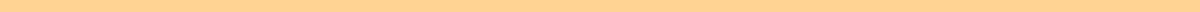 Affidavit of Undertaking For Lateral EntryAFFIDAVIT OF UNDERTAKINGSTATE OF [State] COUNTY OF [County]I, [Your Full Name], residing at [Your Address], do hereby solemnly affirm and declare as follows:Introduction:I am a legal adult of sound mind, capable of making this affidavit. This declaration is made voluntarily without any coercion.I am aware that this affidavit is made for the purpose of my application for lateral entry into [Name of Program/Institution] and will be relied upon by the institution for my admission.Commitment to Comply:I hereby undertake to comply fully with the academic regulations, policies, and ethical standards of [Name of Program/Institution]. I understand that failure to adhere to these guidelines may result in disciplinary action, including possible dismissal from the program.Transfer of Credits:I understand and agree to the terms of credit transfer accepted by [Name of Program/Institution]. I affirm that the credits I wish to transfer are earned from an accredited institution and are relevant to my intended program of study.Financial Obligations:I undertake to fulfill all financial obligations associated with my enrollment at [Name of Program/Institution]. This includes tuition, fees, and any other costs as outlined in the program's admissions material.No Pending Disciplinary Action:I declare that there are no pending disciplinary actions against me at any educational institutions previously attended. I have not been expelled or suspended for misconduct or academic failure.Disclosure of Records:I consent to the release and exchange of my academic and disciplinary records between [Name of Program/Institution] and any other educational institutions I have attended, as necessary for the processing of my application.Accuracy of Information:I affirm that all information provided in my application and this affidavit is true and accurate to the best of my knowledge. I understand that providing false information can result in the rejection of my application or later disciplinary action.I make this solemn declaration conscientiously believing the same to be true and correct and in accordance with the laws of the State of [State].SWORN and SUBSCRIBED TO before me this [day] day of [month], [year].Signature: ______________________ [Your Full Name]Notary Public: Signature: ______________________Name: [Notary's Name]Commission Number: [If applicable]My Commission Expires: [Expiration date]